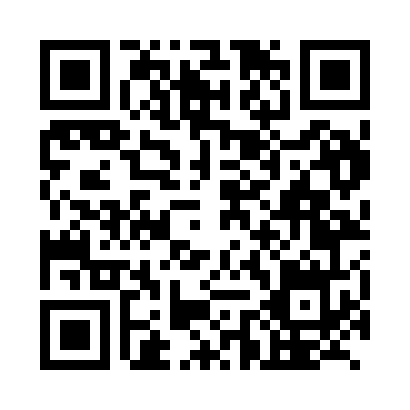 Prayer times for Paredones, ChileWed 1 May 2024 - Fri 31 May 2024High Latitude Method: NonePrayer Calculation Method: Muslim World LeagueAsar Calculation Method: ShafiPrayer times provided by https://www.salahtimes.comDateDayFajrSunriseDhuhrAsrMaghribIsha1Wed5:587:2412:453:436:057:252Thu5:597:2512:443:426:047:253Fri6:007:2512:443:416:037:244Sat6:007:2612:443:406:027:235Sun6:017:2712:443:396:017:226Mon6:027:2812:443:396:007:217Tue6:027:2912:443:385:597:218Wed6:037:2912:443:375:587:209Thu6:047:3012:443:375:577:1910Fri6:047:3112:443:365:577:1811Sat6:057:3212:443:355:567:1812Sun6:057:3212:443:355:557:1713Mon6:067:3312:443:345:547:1614Tue6:077:3412:443:335:537:1615Wed6:077:3512:443:335:537:1516Thu6:087:3512:443:325:527:1517Fri6:097:3612:443:325:517:1418Sat6:097:3712:443:315:517:1419Sun6:107:3812:443:315:507:1320Mon6:107:3812:443:305:507:1321Tue6:117:3912:443:305:497:1222Wed6:117:4012:443:295:487:1223Thu6:127:4012:443:295:487:1124Fri6:137:4112:443:285:477:1125Sat6:137:4212:453:285:477:1126Sun6:147:4312:453:285:477:1027Mon6:147:4312:453:275:467:1028Tue6:157:4412:453:275:467:1029Wed6:157:4412:453:275:457:1030Thu6:167:4512:453:275:457:0931Fri6:167:4612:453:265:457:09